БАШҠОРТОСТАН РЕСПУБЛИКАҺЫ                                                   РЕСПУБЛИка БАШКОРТОСТАН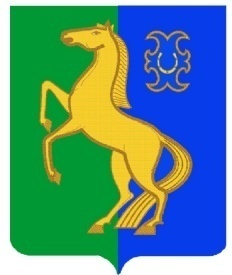 ЙƏРМƏКƏЙ районы                                                                       Администрация сельского  муниципаль РАЙОНЫның                                                поселения  Нижнеулу-елгинскийтубəнге олойылfа АУЫЛ СОВЕТЫ                                             сельсовет МУНИЦИПАЛЬНОГО ауыл БИЛƏмƏҺе  хакимиƏте                                                    РАЙОНА  ЕРМЕКЕЕВСКий РАЙОН  452196, Тубǝнге Олойылға Йǝштǝр урамы,10                                         452196, с. Нижнеулу-Елга, ул. Молодежная,10    Тел. (34741) 2-53-15                                                                                    Тел. (34741) 2-53-15БОЙОРОҠ                                                    № 21                                           РАСПОРЯЖЕНИЕ« 13  » июнь 2019 й.                                                                     « 13 » июня 2019 г.О назначении  контрактного управляющего в администрации сельского поселения Нижнеулу-Елгинский сельсовет муниципального района Ермекеевский район Республики Башкортостан        В соответствии с частью 2 статьи 38 Федерального закона от 05.04.2013 №44-ФЗ «О контрактной системе в сфере закупок товаров, работ, услуг для обеспечения государственных и муниципальных нужд»:        1.Обязанность контрактного управляющего в администрации сельского поселения Нижнеулу-Елгинский сельсовет муниципального района Ермекеевский район Республики Башкортостан оставляю за собой.        2. Утвердить Положение о контрактном управляющем, ответственного за осуществление всех закупок (включая исполнение контракта) администрации сельского поселения Нижнеулу-Елгинский сельсовет муниципального района Ермекеевский район Республики Башкортостан согласно Приложению №1.        3. Распоряжение вступает в силу с момента его подписания.        4. С момента вступления в законную силу настоящего распоряжения, Распоряжение от 13 октября 2015г. № 16 «О назначении контрактного управляющего» считать утратившим силу.        5. Контроль за исполнением настоящего распоряжения оставляю за собой.Глава сельского поселенияНижнеулу-Елгинский сельсовет                                                О.В. ЗаряноваПриложение №1к распоряжению № 21 от   13  июня  2019 г.Положение о контрактном управляющем, ответственного за осуществление всех закупок (включая исполнение контракта) администрации сельского поселения Нижнеулу-Елгинский сельсовет муниципального района Ермекеевский район Республики Башкортостан1. Общие положения1.1. Контрактный управляющий, ответственный за осуществление всех закупок (включая исполнение контракта) администрации сельского поселения Нижнеулу-Елгинский сельсовет муниципального района Ермекеевский район Республики Башкортостан (далее – Контрактный управляющий) относится к категории специалистов.1.2. На должность контрактного управляющего назначается лицо, имеющее высшее или дополнительное профессиональное образование в сфере закупок.1.3. Контрактный управляющий должен знать:- законодательные и иные нормативные правовые акты о контрактной системе в сфере закупок товаров (работ, услуг) для обеспечения муниципальных нужд;- методы планирования закупок товаров (работ, услуг);- методы обоснования цен товаров (работ, услуг);- способы определения поставщиков (подрядчиков, исполнителей);- законодательство, регламентирующее отдельные виды договоров;- правила приемки товаров (работ, услуг);- требования к оформлению документов о приемке товаров (работ, услуг);- основы трудового законодательства;- правила внутреннего трудового распорядка;- правила и нормы охраны труда, техники безопасности, производственной санитарии и противопожарной защиты;- средства вычислительной техники, коммуникаций и связи;- законодательство, регулирующее основы муниципальной службы. 1.4. Контрактный управляющий в своей деятельности руководствуется: - уставом администрации сельского поселения Нижнеулу-Елгинский сельсовет муниципального района Ермекеевский район Республики Башкортостан;  - настоящим Положением контрактного управляющего, ответственного за осуществление всех закупок (включая исполнение контракта) администрации сельского поселения Нижнеулу-Елгинский сельсовет муниципального района Ермекеевский район Республики Башкортостан.2. Функции2.1. Разрабатывает план закупок, осуществляют подготовку изменений для внесения в план закупок, размещают в единой информационной системе план закупок и внесенные в него изменения;2.2. Разрабатывает план-график, осуществляют подготовку изменений для внесения в план-график, размещают в единой информационной системе план-график и внесенные в него изменения;2.3. Осуществляет подготовку и размещение в единой информационной системе извещений об осуществлении закупок, документации о закупках и проектов контрактов, подготовку и направление приглашений принять участие в определении поставщиков (подрядчиков, исполнителей) закрытыми способами;2.4. Обеспечивает осуществление закупок, в том числе заключение контрактов;2.5. Участвует в рассмотрении дел об обжаловании результатов определения поставщиков (подрядчиков, исполнителей) и осуществляют подготовку материалов для выполнения претензионно - исковой работы;2.6. Организует в случае необходимости на стадии планирования закупок консультации с поставщиками (подрядчиками, исполнителями) и участвуют в таких консультациях в целях определения состояния конкурентной среды на соответствующих рынках товаров, работ, услуг, определения наилучших технологий и других решений для обеспечения государственных и муниципальных нужд;2.7. Осуществляет иные полномочия, предусмотренные настоящим Федеральным законом от 05.04.2013 №44-ФЗ «О контрактной системе в сфере закупок товаров, работ, услуг для обеспечения государственных и муниципальных нужд».3. Должностные обязанности3.1. При планировании закупок контрактный управляющий:1) разрабатывает предусмотренные законодательством о контрактной системе документы и изменения в них, организует утверждение данных документов и размещает их в единой информационной системе (до ее ввода в эксплуатацию – на официальном сайте);2) проводит анализ рынков товаров (работ, услуг) и потребностей в них;3.2. При подготовке к проведению процедур определения поставщиков (подрядчиков, исполнителей) контрактный управляющий:1) подготавливает извещения, документацию о закупках (за исключением описания объекта закупки), проекты контрактов, приглашения принять участие в определении поставщиков (подрядчиков, исполнителей) закрытыми способами, иные документы, необходимые для осуществления закупок, а также изменения в извещениях, документации о закупках;2) организует подготовку описания объекта закупки в извещениях о проведении запросов котировок, документации об иных закупках, привлекая по согласованию с руководством организации сотрудников, имеющих необходимые знания;3) обеспечивает согласование применения закрытых способов определения поставщиков (подрядчиков, исполнителей);4) привлекает по решению руководства организации экспертов, экспертные организации.3.3. При проведении процедур определения поставщиков (подрядчиков, исполнителей) конкурентными способами контрактный управляющий:1) размещает в единой информационной системе извещения об осуществлении закупок, документацию о закупках и проекты контрактов, протоколы, предусмотренные законодательством о контрактной системе в сфере закупок;2) подготавливает и направляет в письменной форме или в форме электронного документа разъяснения в отношении положений документации о закупке;3) обеспечивает сохранность и защищенность заявок на участие в закупках;4) предоставляет возможность всем участникам закупки, подавшим заявки на участие в закупке, или их представителям присутствовать при вскрытии конвертов с заявками и (или) открытии доступа к заявкам, поданным в форме электронных документов;5) организует ведение аудиозаписи вскрытия конвертов с заявками на участие в закупках и (или) открытия доступа к заявкам, поданным в форме электронных документов;6) обеспечивает деятельность комиссий по осуществлению закупок, в том числе проверку соответствия участников установленным требованиям;7) подготавливает протоколы заседаний комиссий по осуществлению закупок на основании решений, принятых их членами;8) обеспечивает хранение заявок на участие в закупках и всех документов, оформляемых при определении поставщиков (подрядчиков, исполнителей), а также аудиозаписей процедур.3.4. При заключении контрактов контрактный управляющий:1) обеспечивает при необходимости направление в уполномоченный орган документов, которые требуются для согласования заключения контракта с единственным поставщиком (подрядчиком, исполнителем);2) организует направление информации и документов о заключенных контрактах в орган, уполномоченный на ведение реестра контрактов;3) подготавливает и направляет в уполномоченный орган информацию и документы, которые необходимы для включения в реестр недобросовестных поставщиков (подрядчиков, исполнителей) информации об участниках закупок, уклонившихся от заключения контрактов;4) в определенных в законодательстве случаях подготавливает отчет, в котором обосновывает невозможность или нецелесообразность использования иных способов определения поставщика (подрядчика, исполнителя), а также цену и иные существенные условия контракта с единственным поставщиком (подрядчиком, исполнителем);5) осуществляет проверку обеспечения исполнения контрактов;6) информирует лицо, предоставившее банковскую гарантию, об отказе в ее принятии с указанием причин, которые послужили основанием для отказа.3.5. При исполнении контрактов контрактный управляющий:1) обеспечивает приемку и экспертизу результатов исполнения контрактов, при необходимости организует для этого создание и работу приемочной комиссии и (или) привлечение экспертов и экспертных организаций;2) организует оплату в соответствии с условиями контрактов;3) взаимодействует с поставщиком (подрядчиком, исполнителем) при изменении, расторжении контракта, а также в случае необходимости применения мер ответственности и совершения иных действий при неисполнении или ненадлежащем исполнении контракта;4) подготавливает и размещает в единой информационной системе предусмотренный ч. 9 ст. 94 Федерального закона от 05.04.2013 №44-ФЗ «О контрактной системе в сфере закупок товаров, работ, услуг для обеспечения государственных и муниципальных нужд» отчет об исполнении контракта и (или) о результатах отдельного этапа исполнения контракта;5) организует направление в уполномоченный орган информации и документов, необходимых для включения в реестр недобросовестных поставщиков (подрядчиков, исполнителей) сведений о лице, контракт с которым расторгнут по решению суда или в связи с односторонним отказом заказчика от исполнения контракта;6) подготавливает и направляет информацию и документы об исполнении, изменении или расторжении контрактов в орган, уполномоченный на ведение реестра контрактов;7) составляет и размещает в единой информационной системе отчет об объеме закупок у субъектов малого предпринимательства, социально ориентированных некоммерческих организаций;8) организует предъявление требований по банковским гарантиям в установленных случаях.3.6. Контрактный управляющий осуществляет также иные обязанности в соответствии с законодательством о контрактной системе, локальными нормативными актами, приказами и распоряжениями руководства организации.4. Права4.1. Контрактный управляющий имеет право:1) участвовать в обсуждении проектов решений руководства организации;2) привлекать к решению поставленных перед ним задач других сотрудников по согласованию с руководством организации;3) запрашивать и получать у других сотрудников необходимые информацию и документы;4) участвовать в обсуждении вопросов, касающихся исполняемых должностных обязанностей.5. Ответственность5.1. Контрактный управляющий за допущенные нарушения законодательства, ненадлежащее исполнение обязанностей может быть привлечен к дисциплинарной, административной и уголовной ответственности.5.2. Контрактный управляющий несет материальную ответственность за ущерб, причиненный в результате его неправомерных действий.С Положением ознакомлен (а):        _____________     _____________________  13.06.2019 г.					               (подпись)                       (Ф.И.О.)